На основу члана 2. и члана 10. Правилника о расподјели средстава прикупљених од накнаде за претварање пољопривредног земљишта у непољопривредне сврхе за 2021. годину, Центар за развој пољопривреде и села расписује ЈАВНИ ПОЗИВза расподјелу средстава прикупљених од накнаде за претварање пољопривредног  земљишта у непољопривредне сврхе за 2021. годинуЦиљеви додјељивања средстава:Основни циљ додјељивања средстава, прикупљених по основу промјене намјене  пољопривредног земљишта у непољопривредне сврхе (у даљем тексту средстава), су повећање ораничних површина и привођење земљишта култури, кроз мјере оспособљавања и уређења пољопривредних земљишта која су деградирана, запуштена, која су лошијег квалитета или су неплодна, поправка и побољшање плодности земљишта, спровођење противерозивних мјера или мелиорације пољопривредног земљишта слабијег квалитета и спровођење поступка комасације.Намјена и висина средстава:Максимална средства која може остварити апликант утврђују су у висини до 60% од вриједности пројекта  и не могу бити већа од 3.000 КМ по пројекту и то:За пројекат оспособљавања и уређења пољопривредних земљишта која су деградирана, запуштена, која су лошијег квалитета или су неплодна износ до--------------------------------3.000 КМЗа пројекат поправке и побољшање плодности земљишта износ до ----------------------2.500 KMЗа пројекат спровођења противерозивних мјера или мелиорације пољопривредног земљишта слабијег квалитета износ до-------------------------------------------------------------------3.000 КМЗа пројекат, спровођење поступка комасације, износ до ---------------------------------------2.000 КМ.3.   Услови за остваривање права и додјелу средстава:Право на кориштење средстава, могу остварити физичка лица, предузетници (с.п.) и правна лица, која се баве пољопривредном производњом на руралном подручју града Бањалуке, и која испуњавају  сљедеће услове: -   да имају мјесто сталног пребивалишта на руралном подручју Града, -   да им је сједиште регистрације на подручју Града (за предузетнике и привредна друштва),-  да су уписани у Регистар пољопривредних газдинстава који води АПИФ, (за физичка лица као некомерцијално или комерцијално породично пољопривредно газдинство),-  да су регистровани у систему базе података Центра,-  да су власници предметног земљишта или да имају уговор за земљиште узето у закуп директно од власника парцеле (сагласност сувласника на парцели), сачињен и овјерен код нотара, или уколико је земљиште дато на кориштење без накнаде потребн0 је доставити образац изјаве о датој сагласности у сврху уписа у Регистар пољопривредних газдинстава, -    да су измирили све обавезе према Пореској управи РС (увјерење о измиреним обавезама по основу пореза за непокретности) и обавезе по основу комуналне таксе за претходну 2020. годину,-    да су измирили обавезе према Граду (увјерење из Одјељења за финансије  града Бање Луке  о измиреним обавезама по основу осталих градских непореских прихода), за претходну 2020. годину,-      да су измирили обавезе по основу комуналне накнаде (увјерење из Завода за изградњу а.д. Бања Лука),-     да су измирили све обавезе према Центру (провјера у службеним евиденцијама Центра),-   да аплицирају за минимално 0,4 ха, а максимално  3,0 ха укупне површине земљишта, од којих ни једна парцела није мања од 0,4 ха, осим за пројекат спровођења поступка комасације.-  да су власници предметног земљишта или да исто користе по основу уговора о закупу/коришћењу који је сачињен прије објављивања јавног позива, овјерен од стране надлежног органа.   Право на средства од накнаде за претварање пољопривредног земљишта у непољопривредне сврхе не могу остварити правна и/или физичка лица, која су раније конкурисала, односно користили средства за исту (к.ч.), парцелу осим за мјеру Поправка и побољшање плодности земљишта за коју се може аплицирати за исту парцелу након истека периода од 4 године,која су у текућој 2021. години остварили право на средства подстицаја у пољопривреди у износу већем од 2.000,00 КМ, као и  лица која нису измирила доспјеле обавезе према Пореској управи РС, Граду Бања Лука, Центру за развој пољопривреде и села или су тужени од стране Центра или имају неизмирене обавезе по основу ПДВ-а. Право на средства за уређење пољопривредног земљишта по основу закупа, не може остварити закупопримац уколико је за парцелу која је предмет закупа (иста к.ч.), друго лице користило средства по овом основу, осим за мјеру поправке плодности и побољшања квалитета земљишта, а да средства нису кориштена за исту парцелу у претходном периоду од 4 године (корисници који су вршили поправку плодности на  парцели у току 2015/16. године, могу аплицирати за поправку плодности на истој парцели).Корисници који су остварили право и користили средства за уређење деградираних и запуштених парцела, а за коју се у поступку контроле испуњености услова утврди да се парцела не користи у складу са одобреним пројектом  4.   Потребна документација за физичка лица:Учесници јавног позива за додјелу средстава поред попуњеног пријавног обрасца (Образац бр: 1), којег могу преузети у просторијама Центра или на веб страници Центра и Града, подносе и слиједећа документа:Фотокопија личне картеУвјерење о пребивалишту на руралном подручју ГрадаПосједовни лист и копија катастарског плана (не старији од 6 мјесеци), за предметно земљиште са назнаком парцеле која се жели уредити и копија катастарског плана за предметно земљиште-Уколико земљиште има више власника потребна је сагласност сувласника-Уколико је земљиште предмет оставинске расправе, потребно је доставити доказ  од суда да је поступак у току, или у случају окончања поступка, овјерено Рјешење о насљеђивању          -Уговор о закупу земљишта овјерен од стране надлежног органа, или уколико је земљиште дато на кориштење без накнаде потребно је доставити овјерен образац изјаве физичког лица о давању земљишта ППГ, у сврху уписа у Регистар пољопривредних газдинстава (Образац 7)Фотокопија потврде о регистрацији пољопривредног газдинства код АПИФ-а                (регистровани послије 01.11.2020. године)Фотокопија текућег рачунаРјешење Одјељења за борачко-инвалидску заштиту Градске управе града Бањалуке - за породице погинулих бораца и ратне војне инвалидеУвјерење о измиреним пореским обавезама (Пореска управа РС), закључно са 31.12.2020. годинеУвјерење о измиреним обавезама према Граду (Одјељење за финансије Градске управе града Бањалуке), закључно са 31.12.2020. године и- увјерење о измиреним обавезама по основу комуналне накнаде (Завод за изградњу а.д. Бања Лука), закључно са 31.12.2020. годинеГаранција у облику изјаве (Образац бр: 2 – доступан у Центру или на веб страници Центра и Града), власника или корисника пољопривредног земљиштаЗа потребе бодовања, породице 4+ и породице социјално угрожене категорије као доказ достављају потврду из Удружења 4+ и изводе из матичне књиге рођених за дјецу и/или Рјешење Центра за социјални рад. 5.   Потребна документација за правна лица:Поред попуњеног пријавног обрасца (Образац бр 1.), којег могу преузети у просторијама Центра или на веб страници Центра и Града, учесници јавног позива подносе и слиједећа документа:   Извод из Централног регистра предузетника или извод из регистра пословних субјеката;  Доказ да се баве пољопривредном дјелатношћу – обавјештење о разврставању пословног субјекта по дјелатности (АПИФ);   Посједовни лист и копија катастарског плана (не старији од 6 мјесеци), за предметно земљиште,  са назнаком парцеле која се жели уредити; Уговор о закупу земљишта овјерен од стране надлежних органа- нотара; Фотокопија потврде о регистрацији газдинства код АПИФ-а (регистровани послије 01.11.2020. године);  Фотокопија жиро рачуна;  Увјерење о измиреним пореским обавезама (Пореска управа РС), закључно са 31.12.2020. године, и увјерење о измиреним обавезама ПДВ-а (Управа за индиректно опорезивање БиХ), закључно са 31.12.2020. године; Увјерење о измиреним обавезама према граду Бања Лука (Одјељење за финансије Градске управе Бања Лука), по основу осталих градских непореских прихода за претходну годину и         -  Увјерење о измиреним обавезама по основу комуналне накнаде (Завод за изградњу а.д. Бања Лука), закључно са 31.12.2020. године;Гаранција у облику изјаве власника или корисника пољопривредног земљишта (Образац бр: 2 – доступан у Центру или на веб страници Центра и Града).Сви кандидати који испуне услове прописане Правилником о расподјели средстава прикупљених од накнаде за претварање пољопривредног земљишта у непољопривредне сврхе за 2021. годину, биће бодовани и рангирани на основу правилником дефинисаних критеријума (члан 20.), а средства ће се додјељивати у складу са освојеним бодовима и припадајућег процентуалног износа средстава до расположивог нивоа средстава, у складу са поменутим Правилником. Додјељивање средстава биће регулисано уговором закљученим између Центра и корисника средстава, у којем ће се дефинисати међусобна права и обавезе. Конкурсне пријаве за додјелу средстава са свим прилозима, са назнаком „Средства за претварање пољопривредног земљишта“ потребно је доставити лично у службене просторије Центра, радним даном од 8,00 до 15,00 часова, или путем поште на адресу: Војводе Момчила 10,12 и 16; Бања Лука.*Неблаговремeне и непотпуне пријаве се неће разматрати!Јавни позив је отворен од 01. до 30.  децембра 2021. године. Све додатне информације могу се добити непосредно у просторијама Центра (Војводе Момчила, 10,12 и 16), или на телефоне: 051/433-639, 051/433-621, 051/433-622, 051/433-635 и 051/433-636.                                                                         ЦЕНТАР ЗА РАЗВОЈ ПОЉОПРИВРЕДЕ И СЕЛА                                                                         БАЊА ЛУКА         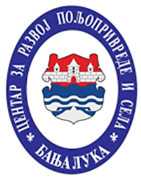 ЦЕНТАР ЗА РАЗВОЈ ПОЉОПРИВРЕДЕ И СЕЛАБАЊА ЛУКА                                                                                                                    Број: 1674 / 21Дана: 30.11.2021. год.Војводе Момчила, 10, 12 и 16